Решение Совета городского округа город Уфа Республики Башкортостан от 30 августа 2023 года № 29/9Об общественных обсуждениях по схемам расположения земельных участков, на которых расположены многоквартирные дома и иные входящие в состав таких домов объекты недвижимого имуществаВ соответствии со статьёй 11.10 Земельного кодекса Российской Федерации, статьёй 28 Федерального закона от 6 октября 2003 года № 131-ФЗ «Об общих принципах организации местного самоуправления в Российской Федерации», статьёй 13 Устава городского округа город Уфа Республики Башкортостан, решением Совета городского округа город Уфа Республики Башкортостан от 27 июня 2018 года № 28/5 «Об утверждении Положения об организации и проведении общественных обсуждений в сфере градостроительной деятельности на территории городского округа город Уфа Республики Башкортостан», в целях соблюдения прав человека на благоприятные условия жизнедеятельности, прав и законных интересов правообладателей земельных участков и объектов капитального строительства Совет городского округа город Уфа Республики Башкортостан р е ш и л:1. Назначить общественные обсуждения по схемам расположения земельных участков, на которых расположены многоквартирные дома и иные входящие в состав таких домов объекты недвижимого имущества, на территории городского округа город Уфа Республики Башкортостан по адресам:улица Российская, дом 167;улица Набережная реки Уфы, дом 61;улица Юрия Гагарина, дом 50;улица Юрия Гагарина, дом 50/1;улица Юрия Гагарина, дом 50/2;улица Набережная реки Уфы, дом 39;улица Набережная реки Уфы, дом 39/1;улица Набережная реки Уфы, дом 65;улица Адмирала Ушакова, дом 64/1;бульвар Георгия Плеханова, дом 9/1;бульвар Тухвата Янаби, дом 53;бульвар Тухвата Янаби, дом 53/2;бульвар Тухвата Янаби, дом 53/1;улица Первомайская, дом 30а;улица Шумавцова, дом 13;улица 40 лет Октября, дом 4а;улица Архитектурная, дом 2;улица Свободы, дом 24;улица Кольцевая, дом 128;улица Гончарова, дом 14;улица Гончарова, дом 16;улица Кольцевая, дом 164/1;улица Кольцевая, дом 164;улица Кольцевая, дом 162;улица Машиностроителей, дом 14/1;улица Сергея Вострецова, дом 9/3;бульвар Георгия Плеханова, дом 9;улица Интернациональная, дом 73;улица Архитектурная, дом 8; улица Архитектурная, дом 10;улица Машиностроителей, дом 12; улица Машиностроителей, дом 14;улица Мечетлинская, дом 6;улица Мечетлинская, дом 4; улица Мечетлинская, дом 8;улица Интернациональная, дом 151; улица Интернациональная, дом 153; улица Интернациональная, дом 155; улица Интернациональная, дом 159;улица Ирендык, дом 4/1; улица Ирендык, дом 4;улица Судоремонтная, дом 27;улица Карла Маркса, дом 32;улица Менделеева, дом 106;улица Менделеева, дом 108;улица Кирова, дом 44;улица Чернышевского, дом 125/1;улица Коммунистическая, дом 65;улица Советская, дом 13/15;улица Рабкоров, дом 12; улица Рабкоров, дом 14; улица Рабкоров, дом 16;улица Мубарякова, дом 13;улица Ветошникова, дом 131;улица Генерала Горбатова, дом 9/1;улица Ленина, дом 102;улица Ленина, дом 104; улица Ивана Якутова, дом 3/5; улица Ивана Якутова, дом 5;улица Степана Халтурина, дом 46;улица Степана Злобина, дом 20;улица Степана Злобина, дом 20/1;улица Степана Злобина, дом 28/1; улица Степана Злобина, дом 28/2;улица Кольцевая, дом 84;улица Кольцевая, дом 86; улица Кольцевая, дом 86а;улица Кольцевая, дом 185/1; улица Транспортная, дом 50; улица Транспортная, дом 50/1; улица Транспортная, дом 50/2; улица Транспортная, дом 50/3; улица Транспортная, дом 52; улица Транспортная, дом 52/1; улица Транспортная, дом 52/2;улица Транспортная, дом 52/3; улица Транспортная, дом 52/4;улица Архитектурная, дом 22;улица Архитектурная, дом 24; улица Первомайская, дом 43;улица Первомайская, дом 45;улица Мубарякова, дом 4/1;улица Мубарякова, дом 6/1; улица Мубарякова, дом 8;улица Российская, дом 43/3;улица Российская, дом 43/4; улица Российская, дом 43/5; улица Российская, дом 45/3;улица Набережная реки Уфы, дом 41/1;улица Черниковская, дом 87;улица Богдана Хмельницкого, дом 45; улица Богдана Хмельницкого, дом 47; улица Богдана Хмельницкого, дом 49; улица Богдана Хмельницкого, дом 49/1;улица Ахметова, дом 322;улица Союзная, дом 35/1;улица Союзная, дом 35/2;улица Левитана, дом 36/5; улица Левитана, дом 38/1; улица Левитана, дом 38/2; улица Левитана, дом 38/3;улица Пушкина, дом 45; улица Пушкина, дом 59/61;улица Аксакова, дом 43;улица Аксакова, дом 60;улица Аксакова, дом 72;улица Ахметова, дом 300; улица Ахметова, дом 300/1; улица Ахметова, дом 300/2; улица Ахметова, дом 302;улица Дмитрия Донского, дом 34;улица Дмитрия Донского, дом 38; улица Дмитрия Донского, дом 40;улица Адмирала Ушакова, дом 84;улица Адмирала Ушакова, дом 86/1;улица Адмирала Ушакова, дом 86/2;улица Адмирала Ушакова, дом88/1; улица Адмирала Ушакова, дом 90; улица Адмирала Ушакова, дом 90/1; улица Коммунаров, дом 75;проспект Октября, дом 6; проспект Октября, дом 6/2;проспект Октября, дом 6/3;улица Бессонова, дом 3; улица Бессонова, дом 5;улица Электрификации, дом 54/4; улица Электрификации, дом 54/5; улица Электрификации, дом 54/6;улица Карла Маркса, дом 40;улица Свободы, дом 51;улица Свободы, дом 51/1; улица Свободы, дом 53;улица Димитрова, дом 242;улица Александра Невского, дом 35;улица Александра Невского, дом 35/1; улица Александра Невского, дом 37; улица Александра Невского, дом 37/1; перекресток Кулибина, дом 4;улица Свободы, дом 27;улица Свободы, дом 27/1;улица Бессонова, дом 24;улица Бессонова, дом 26; улица Бессонова, дом 28; улица Бессонова, дом 28/1;улица Орджоникидзе, дом 12; улица Орджоникидзе, дом 14;улица Орджоникидзе, дом 16; улица Орджоникидзе, дом 18;улица Орджоникидзе, дом 18/1; улица Орджоникидзе, дом 18/2; улица Орджоникидзе, дом 20/1;улица Степана Кувыкина, дом 21;улица Степана Кувыкина, дом 21/1; улица Степана Кувыкина, дом 23; улица Степана Кувыкина, дом 23/1; улица Степана Кувыкина, дом 23/2;улица Транспортная, дом 44; улица Транспортная, дом 36/3;улица Маяковского, дом 8; улица Маяковского, дом 8/1; улица Маяковского, дом 10;улица Маяковского, дом 10/1; улица Маяковского, дом 10/2;улица Борисоглебская, дом 4;улица Богдана Хмельницкого, дом 133; улица Богдана Хмельницкого, дом 135;улица Богдана Хмельницкого, дом 143/1; улица Кремлёвская, дом 65;улица Кремлёвская, дом 67;  улица Вологодская, дом 76; улица Вологодская, дом 76/1;улица Академика Королёва, дом 30;улица Академика Королёва, дом 30/1;улица Академика Королёва, дом 30/2;улица Правды, дом 39/2;улица Конституции, дом 9;улица Конституции, дом 9а;улица Вологодская, дом 32;улица Вологодская, дом 32/1;улица Зайнуллы Расулева, дом 6;улица Зайнуллы Расулева, дом 8; улица Заки Валиди, дом 62/3;улица Салавата, дом 11/1;улица Мубарякова, дом 10; улица Мубарякова, дом 10/1;улица Муксинова, дом 9;улица Муксинова, дом 11;улица Батырская, дом 4;улица Батырская, дом 4/1; улица Батырская, дом 6;улица Батырская, дом 10; улица Батырская, дом 10/1; улица Батырская, дом 12;улица Батырская, дом 14;улица Ахметова, дом 322; улица Ахметова, дом 322/1; улица Ахметова, дом 322/2; улица Ахметова, дом 322а;улица Ахметова, дом 324;улица Комсомольская, дом 24;улица Комсомольская, дом 26; улица Комсомольская, дом 28; улица Комсомольская, дом 28/1;улица Набережная реки Уфы, дом 69; улица Набережная реки Уфы, дом 69/1;улица Набережная реки Уфы, дом 71; улица Юрия Гагарина, дом 74; улица Юрия Гагарина, дом 74/2;улица Набережная реки Уфы, дом 43;улица Набережная реки Уфы, дом 45;улица Набережная реки Уфы, дом 45/1;улица Набережная реки Уфы, дом 45/2;улица Набережная реки Уфы, дом 45/3;улица Набережная реки Уфы, дом 45/4;улица Набережная реки Уфы, дом 47;улица Набережная реки Уфы, дом 47/1;улица Академика Королёва, дом 29;улица Академика Королёва, дом 29/1; улица Академика Королёва, дом 29/2;проспект Октября, дом 103/1;проспект Октября, дом 105/1; проспект Октября, дом 105/2; проспект Октября, дом 105/3; проспект Октября, дом 105/4;улица Комсомольская, дом 21; улица Комсомольская, дом 21/1;улица Комсомольская, дом 165; улица Комсомольская, дом 167;улица Юрия Гагарина, дом 44/1;улица Карла Маркса, дом 32а;улица Российская, дом 163/2;улица Российская, дом 163/3;улица Российская, дом 163/4;улица Набережная реки Уфы, дом 43/1;улица Степана Кувыкина, дом 18;улица Степана Кувыкина, дом 18/1;улица Степана Кувыкина, дом 18/2;улица Степана Кувыкина, дом 18/3;улица Степана Кувыкина, дом 20.2. Провести общественные обсуждения по схемам расположения земельных участков, на которых расположены многоквартирные дома и иные входящие в состав таких домов объекты недвижимого имущества, указанным в пункте 1 настоящего решения, с 5 сентября 2023 года по 5 октября 2023 года.3. Установить, что органом, уполномоченным на проведение общественных обсуждений по схемам расположения земельных участков, на которых расположены многоквартирные дома и иные входящие в состав таких домов объекты недвижимого имущества, является межведомственная комиссия по проведению общественных обсуждений в сфере градостроительной деятельности городского округа город Уфа Республики Башкортостан.4. Установить, что письменные предложения жителей городского округа город Уфа Республики Башкортостан по схемам расположения земельных участков, на которых расположены многоквартирные дома и иные входящие в состав таких домов объекты недвижимого имущества, указанным в пункте 1 настоящего решения, направляются в межведомственную комиссию по проведению общественных обсуждений в сфере градостроительной деятельности городского округа город Уфа Республики Башкортостан (адрес: город Уфа, проспект Октября, дом 56/3) с 12 сентября 2023 года по 22 сентября 2023 года.5. Опубликовать оповещение о начале общественных обсуждений в газете «Уфимские ведомости» не позднее 5 сентября 2023 года согласно приложению 1 к настоящему решению.6. Управлению земельных и имущественных отношений Администрации городского округа город Уфа Республики Башкортостан: 1) с 5 сентября 2023 года разместить настоящее решение, оповещение о начале общественных обсуждений, согласно приложению 1 к настоящему решению, на официальном сайте Администрации городского округа город Уфа Республики Башкортостан в информационно-телекоммуникационной сети «Интернет» и на информационных стендах в местах, установленных приложением 3 к настоящему решению;2) с 5 сентября 2023 года разместить настоящее решение, оповещение о начале общественных обсуждений, согласно приложению 1 к настоящему решению, по адресам, указанным в пункте 1 настоящего решения;3) с 12 сентября 2023 года разместить информационные материалы по схемам расположения земельных участков, на которых расположены многоквартирные дома и иные входящие в состав таких домов объекты недвижимого имущества, указанным в пункте 1 настоящего решения, на официальном сайте Администрации городского округа город Уфа Республики Башкортостан в информационно-телекоммуникационной сети «Интернет» и на информационных стендах в местах, установленных приложением 3 к настоящему решению;4) с 12 сентября 2023 года разместить информационные материалы по схемам расположения земельных участков, на которых расположены многоквартирные дома и иные входящие в состав таких домов объекты недвижимого имущества, указанным в пункте 1 настоящего решения, по адресам, указанным в пункте 1 настоящего решения;5) с 12 сентября 2023 года открыть и провести экспозиции по схемам расположения земельных участков, на которых расположены многоквартирные дома и иные входящие в состав таких домов объекты недвижимого имущества, указанным в пункте 1 настоящего решения, в месте и по графику, установленным приложением 2 к настоящему решению.7. Опубликовать заключение о результатах общественных обсуждений по схемам расположения земельных участков, на которых расположены многоквартирные дома и иные входящие в состав таких домов объекты недвижимого имущества, указанным в пункте 1 настоящего решения, в установленном законом порядке.8. Контроль за исполнением настоящего решения возложить на постоянную комиссию Совета городского округа город Уфа Республики Башкортостан по архитектуре, строительству, земельным и имущественным отношениям.Председатель Советагородского округа город УфаРеспублики Башкортостан				             	                М. ВасимовПриложение 1к решению Совета городского округа город Уфа Республики Башкортостанот 30 августа 2023 года № 29/9Оповещение о начале общественных обсужденийНа общественные обсуждения представляются схемы расположения земельных участков, на которых расположены многоквартирные дома и иные входящие в состав таких домов объекты недвижимого имущества.Общественные обсуждения проводятся в порядке, установленном статьёй 11.10 Земельного кодекса Российской Федерации, решением Совета городского округа город Уфа Республики Башкортостан от 27 июня 2018 года № 28/5 «Об утверждении Положения об организации и проведении общественных обсуждений в сфере градостроительной деятельности на территории городского округа город Уфа Республики Башкортостан».Орган, уполномоченный на проведение общественных обсуждений – межведомственная комиссия по проведению общественных обсуждений в сфере градостроительной деятельности городского округа город Уфа Республики Башкортостан.Срок проведения общественных обсуждений – с 5 сентября 2023 года по 5 октября 2023 года.Информационные материалы по теме общественных обсуждений и их перечень представлены на экспозиции: - в Управлении земельных и имущественных отношений Администрации городского округа город Уфа Республики Башкортостан (город Уфа, проспект Октября, дом 56/3);- в Администрации Дёмского района городского округа город Уфа Республики Башкортостан (город Уфа, улица Ухтомского, дом 3);- в Администрации Калининского района городского округа город Уфа Республики Башкортостан (город Уфа, улица Орджоникидзе, дом 3);- в Администрации Кировского района городского округа город Уфа Республики Башкортостан (город Уфа, улица Пушкина, дом 85);- в Администрации Ленинского района городского округа город Уфа Республики Башкортостан (город Уфа, улица Мустая Карима, дом 19);- в Администрации Октябрьского района городского округа город Уфа Республики Башкортостан (город Уфа, улица Комсомольская, дом 142/1);- в Администрации Орджоникидзевского района городского округа город Уфа Республики Башкортостан (город Уфа, улица Мира, дом 6);- в Администрации Советского района городского округа город Уфа Республики Башкортостан (город Уфа, улица Революционная, дом 111).Экспозиции открыты с 12 сентября 2023 года по 22 сентября 2023 года. Часы работы: с 9.00 часов до 13.00 часов и с 14.00 часов до 18.00 часов (кроме выходных и праздничных дней). На экспозиции проводятся консультации по теме общественных обсуждений.В период общественных обсуждений участники общественных обсуждений имеют право представить свои предложения и замечания в срок с 12 сентября 2023 года по 22 сентября 2023 года по обсуждаемому проекту:1) в письменной форме или в форме электронного документа в адрес Управления земельных и имущественных отношений Администрации городского округа город Уфа Республики Башкортостан (электронный адрес: mail@uzio-ufa.ru, uzio@ufacity.info);2) посредством официального сайта Администрации городского округа город Уфа Республики Башкортостан https://discuss.ufacity.info или информационных систем;3) посредством записи в книгах (журналах) учёта посетителей экспозиций.Обращение должно содержать:1) для физических лиц: фамилию, имя, отчество (при наличии), дату рождения, адрес места жительства (регистрации) – с приложением документов, подтверждающих такие сведения;2) для юридических лиц: наименование, основной государственный регистрационный номер, место нахождения и адрес – с приложением документов, подтверждающих такие сведения.Участники общественных обсуждений, являющиеся правообладателями соответствующих земельных участков и (или) расположенных на них объектов капитального строительства и (или) помещений, являющихся частью указанных объектов капитального строительства, также представляют сведения соответственно о таких земельных участках, объектах капитального строительства, помещениях, являющихся частью указанных объектов капитального строительства, из Единого государственного реестра недвижимости и иные документы, устанавливающие или удостоверяющие их права на такие земельные участки, объекты капитального строительства, помещения, являющиеся частью указанных объектов капитального строительства.Примерная форма заявления о предложениях и замечаниях приведена в Приложении № 7 к Положению об организации и проведении общественных обсуждений в сфере градостроительной деятельности на территории городского округа город Уфа Республики Башкортостан.Информационные материалы по схемам расположения земельных участков, на которых расположены многоквартирные дома и иные входящие в состав таких домов объекты недвижимого имущества, размещены на сайте Управления земельных и имущественных отношений Администрации городского округа город Уфа Республики Башкортостан https://uzio-ufa.ru с               12 сентября 2023 года.Приложение 2к решению Совета городского округа город Уфа Республики Башкортостанот 30 августа 2023 года № 29/9Приложение 3к решению Совета городского округа город Уфа Республики Башкортостанот 30 августа 2023 года № 29/9Схема размещения информационного стенда на входе в Управление земельных и имущественных отношений Администрации городского округа город Уфа Республики Башкортостан (город Уфа, проспект Октября, дом 56/3)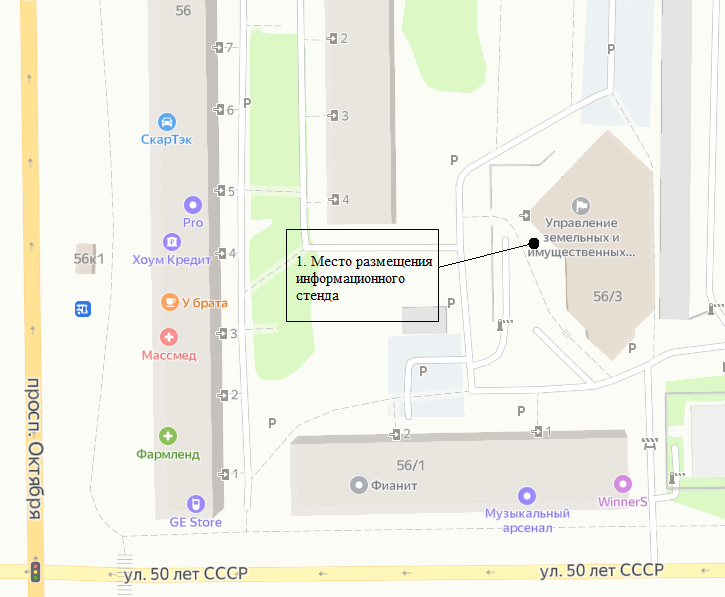 Схема размещения информационного стенда на входе в Администрацию Дёмского района городского округа город Уфа Республики Башкортостан (город Уфа, улица Ухтомского, дом 3)                                          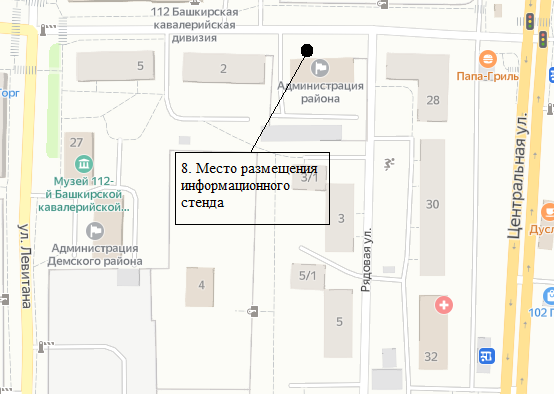 Схема размещения информационного стенда на входе в Администрацию Калининского района городского округа город Уфа Республики Башкортостан (город Уфа, улица Орджоникидзе, дом 3)                                           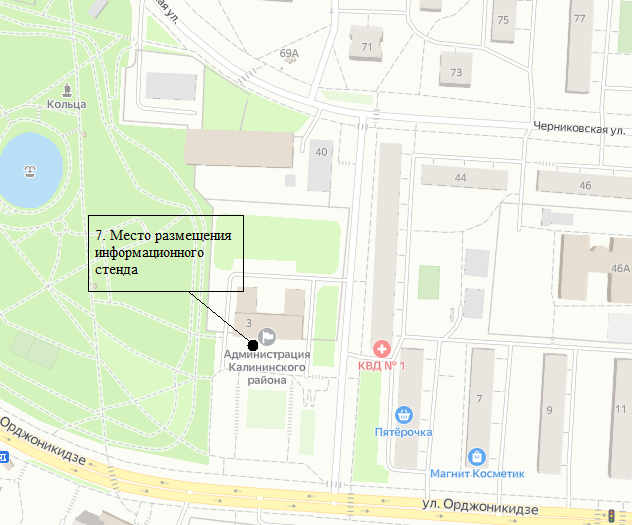 Схема размещения информационного стенда на входе в Администрацию Кировского района городского округа город Уфа Республики Башкортостан (город Уфа, улица Пушкина, дом 85) 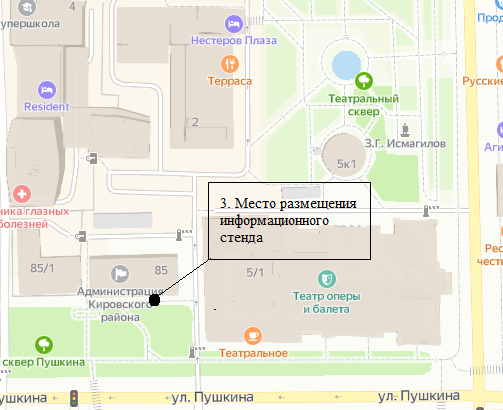 Схема размещения информационного стенда на входе в Администрацию Ленинского района городского округа город Уфа Республики Башкортостан (город Уфа, улица Мустая Карима, дом 19) 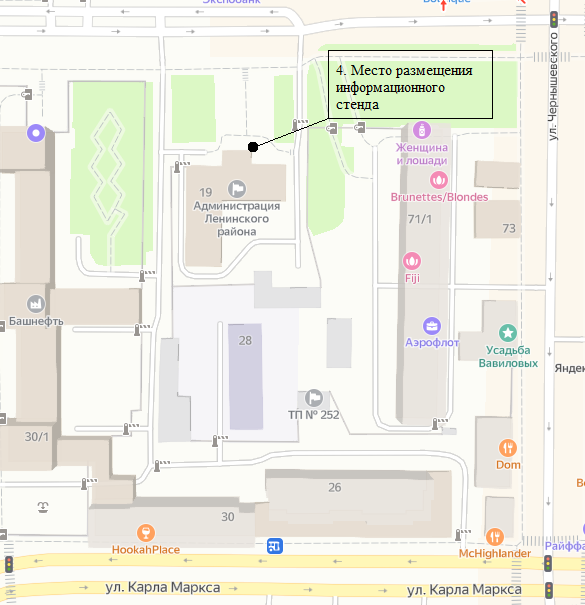 Схема размещения информационного стенда на входе в Администрацию Октябрьского района городского округа город Уфа Республики Башкортостан (город Уфа, улица Комсомольская, дом 142/1)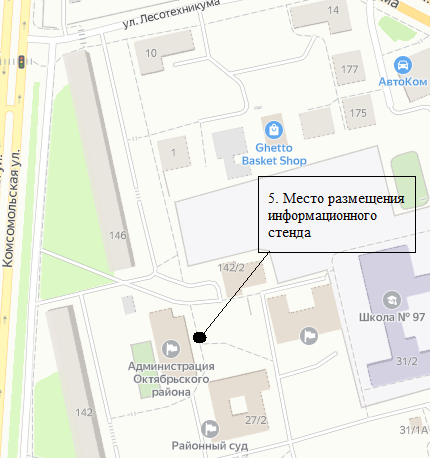 Схема размещения информационного стенда на входе в Администрацию Орджоникидзевского района городского округа город Уфа Республики Башкортостан (город Уфа, улица Мира, дом 6)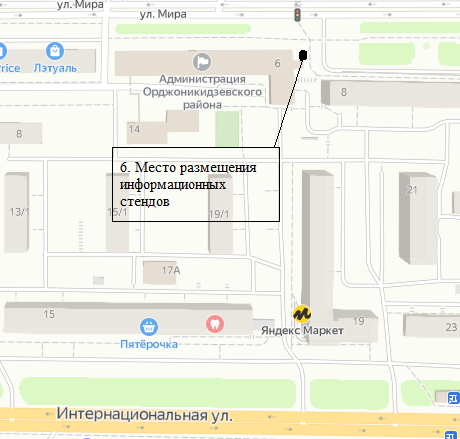 Схема размещения информационного стенда на входе в Администрацию Советского района городского округа город Уфа Республики Башкортостан (город Уфа, улица Революционная, дом 111)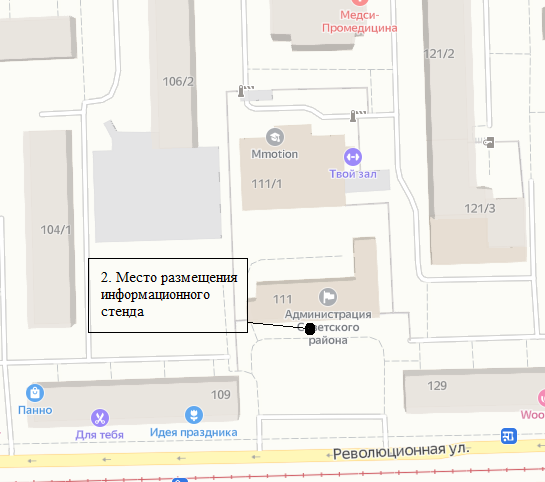 Место и время ознакомления с экспозициями по схемам расположения земельных участков, на которых расположены многоквартирные дома и иные входящие в состав таких домов объекты недвижимого имуществаВ Управлении земельных и имущественных отношений Администрации городского округа город Уфа Республики Башкортостан (город Уфа, проспект Октября, дом 56/3) с 12 сентября 2023 года по 22 сентября           2023 года с 9.00 часов до 13.00 часов и с 14.00 часов до 18.00 часов (кроме выходных и праздничных дней)В Администрации Дёмского района городского округа город Уфа Республики Башкортостан (город Уфа, улица Ухтомского, дом 3)                                          с 12 сентября 2023 года по 22 сентября 2023 года с 9.00 часов до 13.00 часов и с 14.00 часов до 18.00 часов (кроме выходных и праздничных дней)В Администрации Калининского района городского округа город Уфа Республики Башкортостан (город Уфа, улица Орджоникидзе, дом 3)                                           с 12 сентября 2023 года по 22 сентября 2023 года с 9.00 часов до 13.00 часов и с 14.00 часов до 18.00 часов (кроме выходных и праздничных дней)В Администрации Кировского района городского округа город Уфа Республики Башкортостан (город Уфа, улица Пушкина, дом 85)                                               с 12 сентября 2023 года по 22 сентября 2023 года с 9.00 часов до 13.00 часов               и с 14.00 часов до 18.00 часов (кроме выходных и праздничных дней)В Администрации Ленинского района городского округа город Уфа Республики Башкортостан (город Уфа, улица Мустая Карима, дом 19)                                   с 12 сентября 2023 года по 22 сентября 2023 года с 9.00 часов до 13.00 часов                     и с 14.00 часов до 18.00 часов (кроме выходных и праздничных дней)В Администрации Октябрьского района городского округа город Уфа Республики Башкортостан (город Уфа, улица Комсомольская, дом 142/1)                           с 12 сентября 2023 года по 22 сентября 2023 года с 9.00 часов до 13.00 часов и с 14.00 часов до 18.00 часов (кроме выходных и праздничных дней)В Администрации Орджоникидзевского района городского округа город Уфа Республики Башкортостан (город Уфа, улица Мира, дом 6)                                               с 12 сентября 2023 года по 22 сентября 2023 года с 9.00 часов до 13.00 часов и с 14.00 часов до 18.00 часов (кроме выходных и праздничных дней)В Администрации Советского района городского округа город Уфа Республики Башкортостан (город Уфа, улица Революционная, дом 111)                              с 12 сентября 2023 года по 22 сентября 2023 года с 9.00 часов до 13.00 часов               и с 14.00 часов до 18.00 часов (кроме выходных и праздничных дней)Места размещения информационных стендовс 12 сентября 2023 года по 22 сентября 2023 года:1) в Управлении земельных и имущественных отношений Администрации городского округа город Уфа Республики Башкортостан (город Уфа, проспект Октября, дом 56/3);2) возле входа в Администрацию Демского района городского округа город Уфа Республики Башкортостан (город Уфа, улица Ухтомского, дом 3);3) возле входа в Администрацию Калининского района городского округа город Уфа Республики Башкортостан (город Уфа, улица Орджоникидзе,                  дом 3);4) возле входа в Администрацию Кировского района городского округа город Уфа Республики Башкортостан (город Уфа, улица Пушкина, дом 85);5) возле входа в Администрацию Ленинского района городского округа город Уфа Республики Башкортостан (город Уфа, улица Мустая Карима,         дом 19);6) возле входа в Администрацию Октябрьского района городского округа город Уфа Республики Башкортостан (город Уфа, улица Комсомольская,   дом 142/1);7) возле входа в Администрацию Орджоникидзевского района городского округа город Уфа Республики Башкортостан (город Уфа, улица Мира, дом 6);8) возле входа в Администрацию Советского района городского округа город Уфа Республики Башкортостан (город Уфа, улица Революционная, дом 111). 